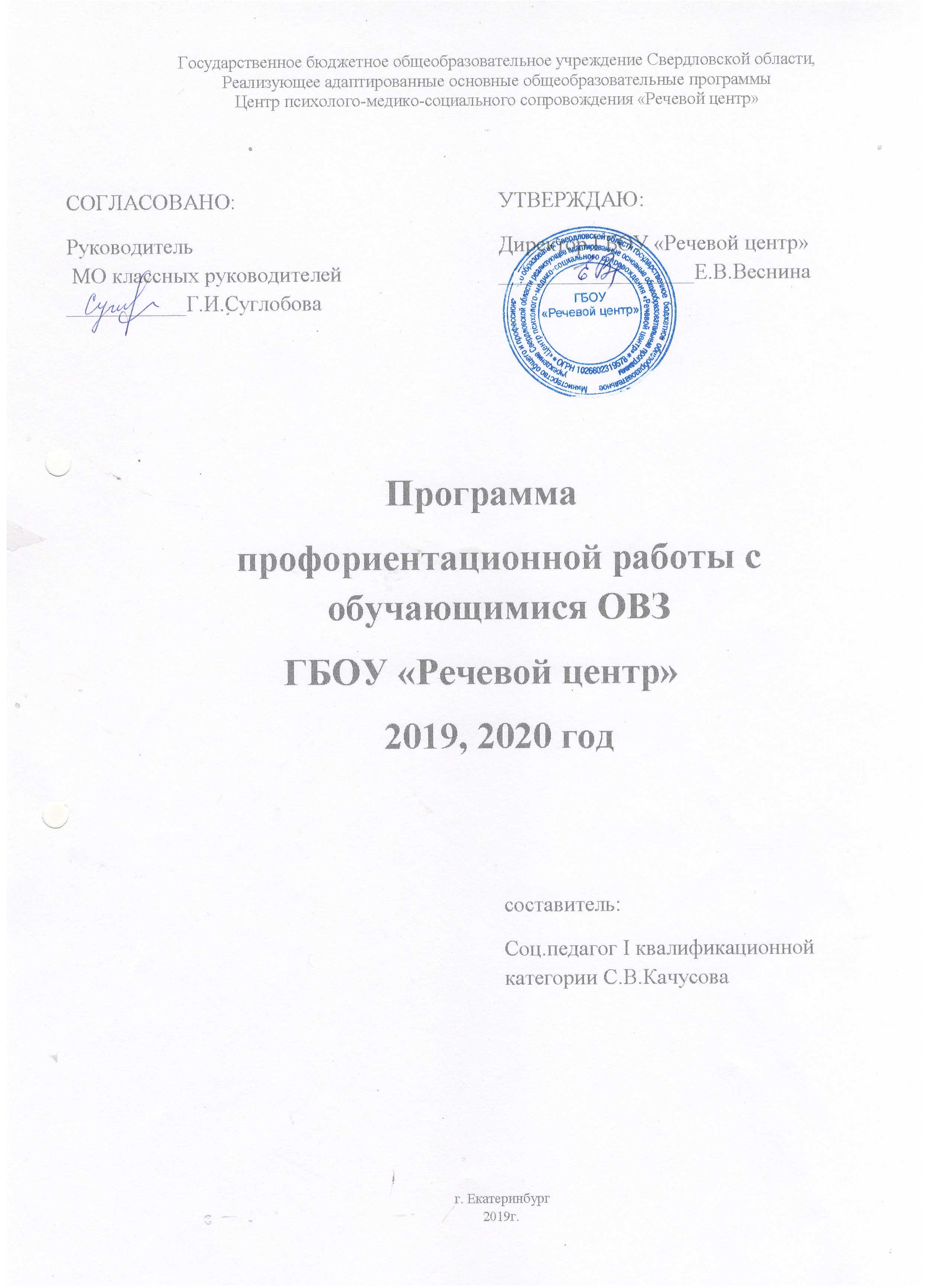 При обучении дети с ОВЗ испытываю значительные трудности в организации своей учебной, коммуникативной деятельности, поведения в силу имеющихся особенностей развития, а также соматических заболеваний. Но не смотря на все сложности, такие дети могут учиться по адаптированным программам и со специально подготовленными педагогами, знающими как с ними работать.Следует помнить, что дети с ОВЗ отличаются от сверстников. Зная особенности таких обучающихся, педагогам будет легче внедрять в практику работы задачи их успешной социализации в доступные виды деятельности и социальные отношения:— характер инвалидности (нарушения слуха, зрения, речевые, психические и общие заболевания);— психофизические особенности (темперамент, характер психических процессов);— недостатки физического здоровья;— ограниченные возможности детей-инвалидов, которая не позволяет участвовать в соответствующей их возрасту деятельности (игровой, учебной, трудовой, коммуникативной), что мешает их нормальной социализации. Как следствие, взрослые стремятся уберечь такого ребенка от взаимодействия с социумом, что не способствует, формированию и развитию личности ребенка.	Серьезная жизненная проблема, с которой сталкиваются учащиеся с ОВЗ выбор будущей профессии. Таким детям сложно осуществлять этот выбор в силу ограниченности их возможностей в овладении профессиями, нежеланием многих работодателей брать на работу.	Самостоятельно довольно трудно сориентироваться в таком огромном мире профессий. Реализация программы по профориентации "Мир профессий" поможет обучающимся сделать правильный выбор, соответствующий индивидуальным особенностям и возможностям. Проведение профориентационной работы в школе может облегчить таким детям их профессиональный выбор.Цель:создание условий для формирования у обучающихся конкретно—наглядных представлений о существующих профессиях; оказание помощи учащимся с ОВЗ в выборе профессий, профилактику основных ошибок выпускников при выборе профессий (близость учебного заведения к месту жительства, выбор "за компанию", выбор без учета своих возможностей, особенностей и требования рынка труда.Задачи:* сформировать положительное отношение к себе, осознание своей индивидуальности применительно к реализации себя в будущей профессии;* расширить представления учащихся о современном "рынке профессий";* сформировать и закрепить первичных умений и навыков общего труда;* сформировать культуру труда;* сформировать понимание значения труда в жизни человека;* расширить и углубить представление о различных профессиях;* сформировать положительное отношение к труду;* познакомить обучающихся с возможными вариантами дальнейшего образовательного маршрута, с учетом индивидуальных особенностей;*  оказать помощь обучающемуся в решении актуальных задач развития, обучения, социализации и профессионального маршрута, нарушения эмоционально— волевой сферы, проблемы взаимоотношений со сверстниками, учителями, родителями.Программа предназначена для детей начальной и средней школы, рассчитана на 1 учебный год.Формы проведения занятий по профориентированию:*   игра* анкетирование, тестирования* экскурсии* классные часы* родительские собранияУсловия реализации программы:1. Наличие наглядного и дидактического материала в соответствии с тематикой занятия и адаптированного к особенностям обучающихся с ОВЗ (презентация, фильмы, мультфильмы)2. Создание атмосферы комфорта, доброжелательности, конфиденциальности.3. Материально—техническое обеспечение: мультимедийный аппарат, канцелярские принадлежности.Ожидаемые результаты:* достаточная информация о профессии и путях ее получения (ясное представление обучающимся требований профессии к человеку, конкретного места ее получения, потребности общества в данных специалистах);* уверенность выпускника в социальной значимости труда (сформированное отношение к труду, как к жизненной ценности);* самопознание обучающегося;* наличие у выпускника сформированного представления о возможном образовательном и профессиональном маршруте.Тематическое планирование: включает вариативный модуль плана воспитательной работы и осуществляется на основании годового плана работы ГБОУ "Речевого центра".Темы родительских собранийТемы родительских собранийВремя проведения8-9 классыОктябрьПрофориентация домаДекабрьИнтересы и особенности детей с ОВЗ МартПрофориентация старшеклассников (намерения и возможности обучающихся)МайРоль семьи в правильной ориентации обучающихсяКлассные часыКлассные часы1-4 классыСентябрьВсе работы хороши, выбирай на вкусОктябрьПрофессия учительНоябрьПрофессии наших родителейДекабрьО профессиях разных, нужных, важныхЯнварьТруд на радость людям и себеФевральМир моих интересовМартМоя мечта о будущей профессииАпрельПуть в профессию начинается в школе5-7 классыСентябрьКто я?ОктябрьМир профессийНоябрьМир профессий человек-человекДекабрьМир профессий человек-техникаЯнварьФевральМир профессий человек-природаМартМир профессий человек-знаковая системаАпрельМир профессий человек-художественный образ8-9 классыСентябрьПознай самого себяОктябрьМотивы выбора профессииНоябрьТруд и творчество как главный смысл жизниДекабрьХочу, могу, надоЯнварьМой выборФевральРоль знаний при выборе профессииМартМир профессий и место в нем человекаАпрельЯ выпускник, куда пойти учиться?Анкеты, тестыАнкеты, тесты5-9 классыСентябрьМои увлечения и интересыОктябрьОпределение типа будущей профессииНоябрьКарта интересовДекабрьПрофессиональная диагностикаЯнварьПрофессиональная готовностьФевральПрофессиональное ориентированиеМартГотов ли ты к выбору профессии?Апрель Мой путь к будущей профессииИгры 1-4 классИгры 1-4 классУгадай профессиюЯ знаю кем я будуПутешествие в мир профессийМой городЛото-профессииКто есть кто?Угадай профессиюЯ знаю кем я будуПутешествие в мир профессийМой городЛото-профессииКто есть кто?